   «Щоб виховати людину високого інтелекту, красиву й багату емоційно, учитель не може обійтись без книги, без цілого світу художніх  образів. Книга – велика сила , це правда , але в руках доброго вчителя ця сила подвоюється»,- саме з такими думками  я вперше переступила поріг Козівської української державної гімназії ім. В. Герети.  Маючи велику надію та упевненість у можливості здійснення чогось бажаного, потрібного, приємного . Моє педагогічне кредо: « Вміння знаходити обдарованих та здібних  дітей – талант, вміння їх вирощувати – мистецтво. Але найважливішим є любов до дитини». А девіз з яким я йду по життю : «Той, хто прагне, зробить більше за того, хто може». Тому, я відчуваю глибоку відданість справі яку я роблю, сердечну прихильність до своїх вихованців. На своїх модулях зарубіжної літератури я прагну розвинути учня завдяки своєму знанню предмета, неординарності мислення, глибинному прагненні відчути красу та зрозуміти суть життя. Мої уроки успішні тільки тоді , коли створені всі умови для активної творчої діяльності кожного гімназиста. Читаючи і вивчаючи твори світових письменників , гімназисти  розкривають перед собою неосяжний світ людських взаємин, який допомагає збагнути вічні людські цінності, навчити кожного бути Людиною.    Я знаю точно, що праця вчителя нелегка: це відповіді на тисячі «чому», це гори різноманітної літератури, це кілограми зошитів, це кілометри шляху, пройдені класною кімнатою, це радість спілкування з гімназистами , це нескінчений пошук досконалості в усьому.   Давня мудрість каже : «Хто стоїть на місці, той відстає…». А хто не хоче відставати , мусить рухатись уперед і не зупинятись , досягнувши вершин. У цьому полягає основна моя  місія вчителя.Складаю велику подяку редакції журналу «Зарубіжна література в школах України», за те , що на ваших сторінках звучать слова правди, добра, краси, що ви зароджуєте в учительських душах мудрість та надихаєте на Віру, Надію і Любов. Ні на мить не зупиняйтесь , прагніть нових вершин і досягнень. Хай вам щастить у всьому, хай Бог оберігає вас у житті. Щастя вам, добра і успіхів!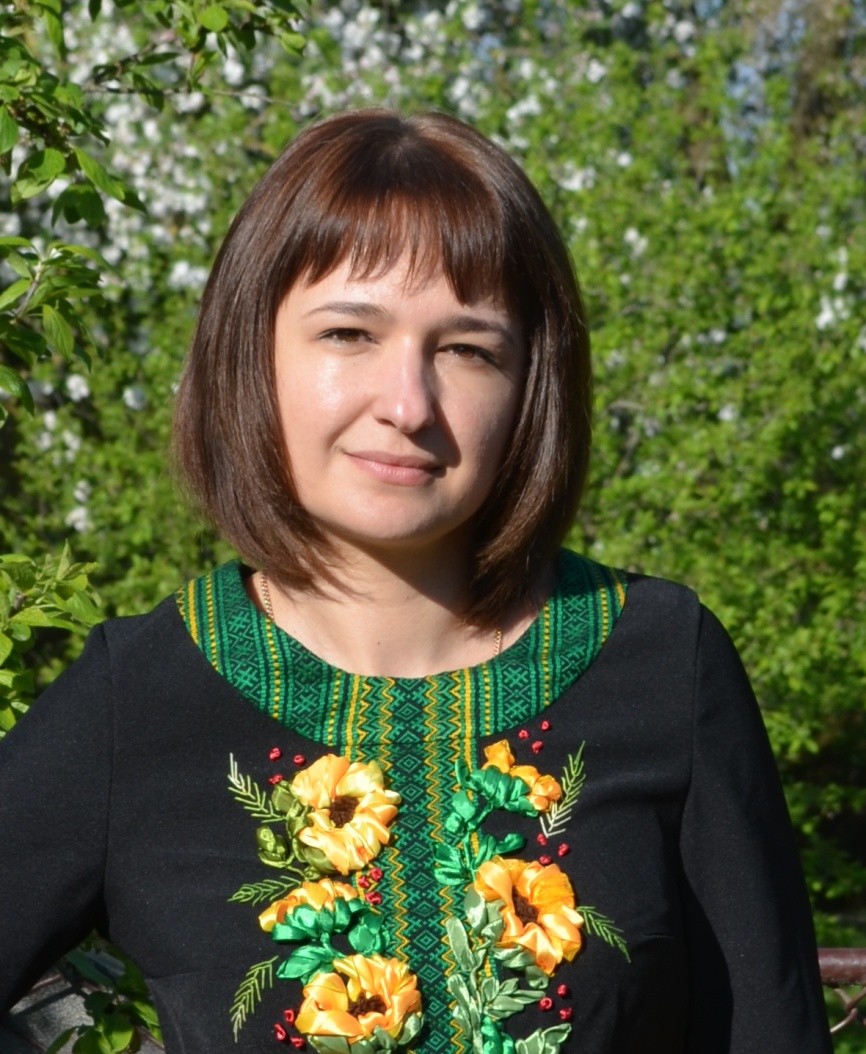 